26.04.2024 Завтрак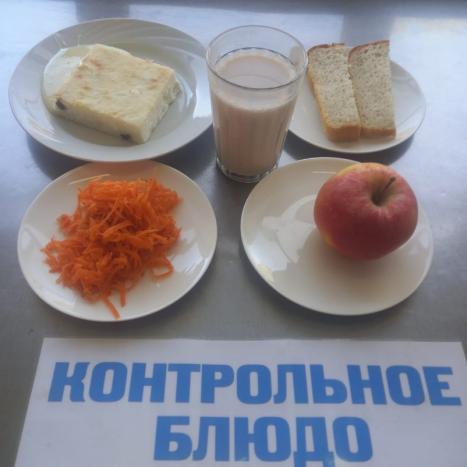 26.04.2024 Обед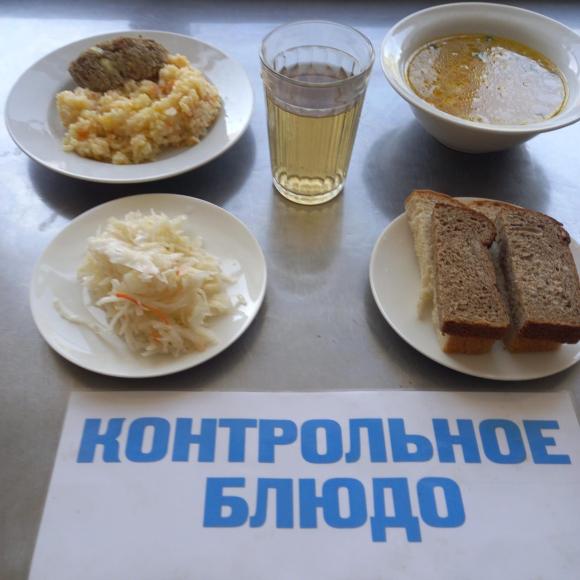 